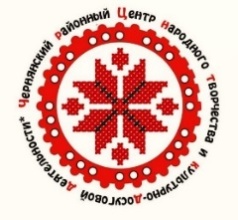 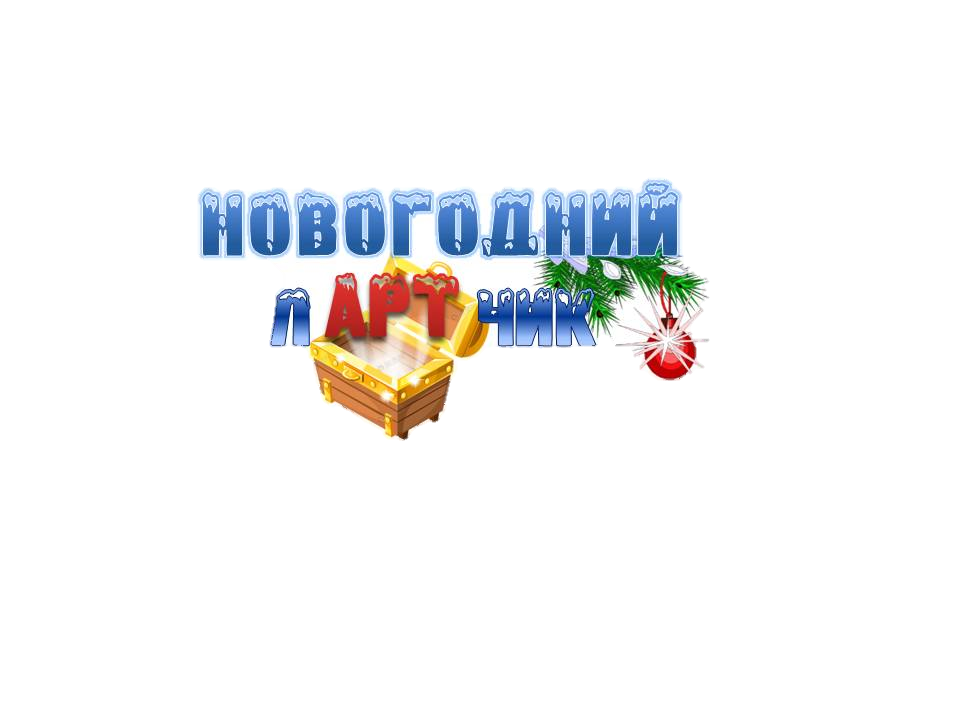 Положениео проведении открытого Фестиваля новогодних АРТкомпозиций «Новогодний лАРТчик»1.Общие положенияНастоящее Положение регламентирует порядок организации и проведения открытого Фестиваля новогодних АРТкомпозиций                «Новогодний лАРТчик» (далее - Фестиваль).Учредителем и организаторомФестиваля является:Муниципальное бюджетное учреждение культуры «Чернянский районный центр народного творчества и культурно-досуговой деятельности».                                                         2.Цели и задачивоспитание у подрастающего поколения бережного и внимательного отношения к природе родного края средствами художественно-эстетического творчества, пропаганды новых традиций оформления новогодних (рождественских) букетов и композиций, как альтернатива срубленным хвойным деревьям;раскрытие творческого потенциала работников СКДУ,поиск новых форм оформительского мастерства в создании новогоднего интерьера в учреждениях культуры;развитие эстетической культуры у детей и молодежи, формирование практических навыков в изготовлении новогодних композиций;привлечение внимания пользователей сети Интернет к сайтам и социальным сетям МБУК «ЧРЦНТ и КДД»;                                  3.Порядок проведения и условия. Фестиваль проводится в формате фотоэкспозиции виртуальной выставки, трансляция которой состоится 25 декабря 2020 года в 15:00 на официальных страницах в социальных сетях «ВКонтакте» и «Одноклассники» МБУК «Чернянский районный центр народного творчества и культурно-досуговой деятельности»(https://vk.com/club87807237, https://ok.ru/rtsntchern) и сайте http://chernyanka-rcnt.chernyanka-rcnt.ru.4.Участники Фестиваля.Для участия в    Фестивале «Новогодний лАРТчик» приглашаются участники кружков, студий и творческих объединений, мастера декоративно-прикладного творчества, пользователи интернет-пространства. Возраст участников фестиваля не ограничен.Участникам необходимо быть подписанным на группы официальных страниц в социальных сетях «ВКонтакте» и «Одноклассники» МБУК «Чернянский районный центр народного творчества и культурно-досуговой деятельности»                               5. Программа Фестиваля и условия участияКаждому участнику необходимо в срок до 20.12.2020 года предоставить заявку  и фото работ (формат JPEG, JPG хорошего качества в горизонтальной ориентации, не более 3Мб каждое фото, отражающих тематику Фестиваля с указанием номинации, не более 3 фото в одной номинации) на электронную почту Организатора: ChernyankaRCNT@yandex.ru, с пометкойФестиваль «Новогодний  лАРТчик».В номинации «Новогодняя АРТфантазия» участники фотоэкспозиции виртуальной выставки предоставляют фотографии новогоднего букета, который должен сочетать в себе привычные атрибуты зимнего праздника: веточки ели, пихты, сосны, туи, кипариса, декоративные, вечнозеленые ветки других растений и живые цветы с различными дополнениями вспомогательного декоративного материала: стильные новогодние аксессуары, которые завершат образ композиции;В номинации «Новогодняя АРТкомпозиия» - объемные, сборные нарядные зимние композиции - попурри, в которых могут быть использованы следующие материалы: веточки хвойных растений, цитрусовые, гранаты, яблоки, цветы, ягоды, плоды, сухая кора деревьев, сухоцветы, листья, сухие ветки, орехи, шишки и т.д., а также фигурки сказочных героев и рождественские аксессуары;В номинации «Новогодняя АРТкрасавица» - интерьерная композиция на тему новогодней елки, выполненная из различных материалов с декоративными элементами и новогодними аксессуарами в любой технике;В номинации «Символ года» участники фотоэкспозиции предоставляют фотографии оригинального изображения символа, наступающего 2021 года с использованием различных материалов и декоративных элементов. Техника выполнения свободная.Организаторы оставляют за собой право публиковать работу в формате фестиваля, исключать из программы работы, не соответствующие требованиям и тематике Фестиваля.                                             6. НаграждениеУчастники Фестиваля награждаются дипломами участника, которые будут направлены на электронный адрес, указанный в заявке, в течение 5 календарных дней.7. Справки по телефонам:МБУК «Чернянский районный центр народного творчества и культурно-досуговой деятельности», тел.: 8 (47232) 5-74-50,контактные лица:ведущий методист Тригуб Елена Леонидовна: 8-904-080-82-10,ведущий методист Антонова Надежда Владимировна: 8-952-427-37-23.8. Заключительные положенияВопросы, не отраженные в настоящем Положении, решаются Оргкомитетом исходя из сложившейся ситуации.ДАННОЕ ПОЛОЖЕНИЕ ЯВЛЯЕТСЯ ОФИЦИАЛЬНЫМ ПРИГЛАШЕНИЕМ К УЧАСТИЮ В ФЕСТИВАЛЕ                                                                                                          ПриложениеЗАЯВКАна участиев открытом Фестивале новогодних АРТкомпозиций «Новогодний  лАРТчик»Номинация Фестиваля: -_______________1.Наименование учреждения культуры, района и области,представляющего участника (ов)2. ФИО участника;3.ФИО руководителя4.Возраст участника (ов);5.Количество представляемых работ;6.Контактный телефон ________________________Контактный e-mail адрес, куда будет направлен диплом участника_____В соответствии с требованиями статьи 9 федерального закона от 27.07.06 г. «О персональных данных» № 152-ФЗ, настоящей заявкой подтверждается согласие на обработку, включая сбор, систематизацию, накопление, хранение, уточнение (обновление, изменение), использование, распространение, в том числе передачу, обезличивание, блокирование, уничтожение персональных данных, включающих фамилию, имя, отчество, дату рождения, адрес места жительства, место работы, контактный(е) телефон(ы), необходимых в целях организации Фестиваля.МБУК «Чернянский районныйцентр народного творчества икультурно-досуговой деятельности»УТВЕРЖДАЮ:Директор МБУКпл. Октябрьская, 17, п. Чернянка,Чернянский р-н, Белгородская обл.,309560тел.8-47-232- 5-74-49, 5-74-50«Чернянский районный центр народного творчества и культурно-досуговой деятельности»E- mail: ChernyankaRCNT@yandex.ruот  «___» ______2020г.   №___________________________________Гальченко А.И.